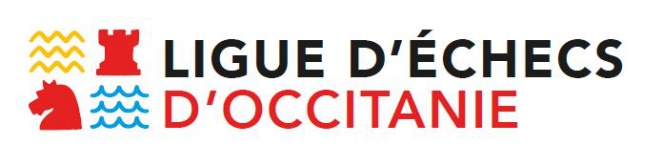 CONVOCATIONASSEMBLEE GENERALE DE LA LIGUE D’ECHECS D’OCCITANIEDIMANCHE 11 février 202410 heures Hôtel Ibis Style100 avenue Gérard RouvièreCastelnaudaryOrdre du jour :9h 30 : contrôle des mandats10h : ouverture de l’Assemblée GénéraleRapport moral Rapport financier, et budget prévisionnel. Rapports des commissions (technique, jeunes, formation, scolaire, site internet)Jean-Baptiste Mullon, Vice-Président de la Fédération Française des Echecs, participera à nos travauxNotre réunion sera suivie d’une restauration prise en commun pour celles et ceux qui le souhaitent. (Participation 15€)Merci de vous inscrire auprès de Françoise Cwiek : Françoise Cwiek – 06 86 61 73 48 - francoise.cwiek@echecs-occitanie.comOu directement (le mieux !)https://www.helloasso.com/associations/ligue-des-echecs-d-occitanie/evenements/ag-ligue-des-echecs-d-occitanie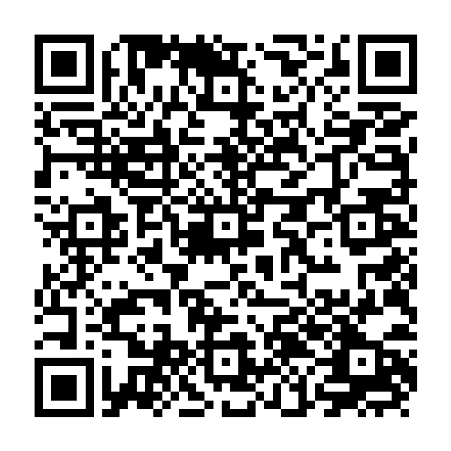 